AULA 12TERMOFÍSICA: TRANSFORMAÇÕES REVERSÍVEIS E IRREVERSÍVEIS  - ENTROPIA                          Bibliografia complementar:LIVRO Tópicos de Física 2, ler  tópico 5, página 136 A 139Leitura do Sears  -  Física 2- págs. 293 a 302ENTROPIA Interpretação microscópica da entropia. EXERCÍICOS SEARS : PÁG 305EXERS: 20.25 A 20.28EXERS: 20.34 A 20.38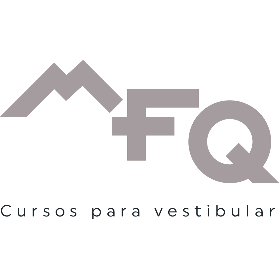 